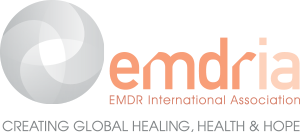 EMDR Therapy and Group ResourcesListed below:EMDR Group InterventionsEMDR Therapy Group ResearchASSYST Research EMDR Therapy Group InterventionsEMDR GROUP INTERVENTIONS:GTEP©: Group Traumatic Episode ProtocolIGTP©: Integrative Group Treatment ProtocolASSYST-Group©: Acute Stress Syndrome Stabilization – Group formatG-REP© (Group Resource Enhancement Protocol)EMDR Therapy Group ResearchRESEARCH:Peer-Reviewed Articles:Adúriz, M. E., Knopfler, C., & Bluthgen, C. (2009). Helping child flood victims using group EMDR intervention in Argentina: Treatment outcome and gender differences. International Journal of Stress Management, 16(2), 138–153. http://dx.doi.org/10.1037/a0014719   Allon, Michel. (2015). EMDR group therapy with women who were sexually assaulted in the Congo: Journal of EMDR Practice and Research 9(1), 28-34. Open access: https://doi.org/10.1891/1933-3196.9.1.28 Aziraj-Smajic, V., & de la Fosse, C. (2021). EMDR techniques and behavioral therapy in group training dealing with stress. Pscyhiatria Danubina, 33(Suppl 1), 24-28. Open access retrieval from: https://pubmed.ncbi.nlm.nih.gov/33638953/, http://www.psychiatria-danubina.com/2020-vol-33-sup-1/2354?tip=&datum_od=&datum_do=&detalji=2354&z=&page=1 Banoglu, K., & Korkmazlar, U. (2022). Efficacy of the eye movement desensitization and reprocessing group protocol with children in reducing posttraumatic stress disorder in refugee children. European Journal of Trauma & Dissociation, 6(1), 100241. https://doi.org/10.1016/j.ejtd.2021.100241Bayhan, B. B., Tarquinio, C., Rydberg, J., & Korkmazlar, U. (2022). The study of the group intervention containing EMDR therapy for children and mothers in the field of trauma after a mine explosion in Turkey. European Journal of Trauma & Dissociation, 6(1), 100248. https://doi.org/10.1016/j.ejtd.2021.100248 Bozkurt Bayhan, B., Tarquinio, C., Rydberg, J., & Korkmazlar, U. (2021). The study of the group intervention containing EMDR therapy for children and mothers in the field of trauma after a mine explosion in Turkey. European Journal of Trauma & Dissociation, 100248. https://doi.org/10.1016/j.ejtd.2021.100248 Brennstuhl, M. J., Bassan, F., Fayard, A.-M., Fisselbrand, M., Guth, A., Hassler, M., Lebourg, K., Pavisse, R., Peter, L., Thiriet, A., Tarquinio, P., Rydberg, J. A., & Tarquinio, C. (2019). Immediate treatment following the November 13 attacks: Use of an EMDR emergency protocol. European Journal of Trauma & Dissociation, 3(1), 17-21. Open access: http://dx.doi.org/10.1016/j.ejtd.2018.09.004 Brown, R. C., Witt, A., Fegert, J. M., Keller, F., Rassenhofer, M., & Plener, P. L. (2017). Psychosocial interventions for children and adolescents after man-made and natural disasters: A meta-analysis and systematic review. Psychological Medicine, 47(11), 1893-1905. Open access: https://doi.org/10.1017/S0033291717000496 Chung, C. Y., Kim, D., Kim, S., Bae, H., Lee, K., & Go, B. (2014). Treatment response of affect regulation group therapy for recently traumatized school children. Journal of Korean Neuropsychiatric Association, 53(3), 171-177. https://doi.org/10.4306/jknpa.2014.53.3.171 Davies, S. (inpress). Is the eye movement desensitization and reprocessing integrative group treatment protocol (EMDR-IGTP) effective for UK military veterans with post-traumatic stress disorder? A pilot study. University of the West of England Dept. of Psychology. https://uwe-repository.worktribe.com/output/6971656Estrada, B. D., de Jesus Angulo, B., Navarro, M. E., Jarero, I., & Sanchez-Armass, O. (2019). PTSD, immunoglobulins, and cortisol changes after the provision of the EMDR – PRECI to females patients with cancer-related PTSD diagnosis. American Journal of Applied Psychology, 8(3), 64-71. Open access: https://doi.org/10.11648/j.ajap.20190803.12  Farrell, D., Moran, J., Zat, Z., Miller, P. W., Knibbs, L., Papanikolopoulos, P., Prattos, T., McGowna, I., McLaughlin, D., Barron, I., Matthes, C., & Kiernan, M. D. (2023). Group early intervention eye movement desensitization and reprocessing therapy as a video-conference psychotherapy with frontline/emergency workers in response to the COVID-19 pandemic in the treatment of post-traumatic stress disorder and moral injury – An RCT study. Frontiers in Psychology, 14:1129912. Open access: https://doi.org/10.3389/fpsyg.2023.1129912 Faretta, E., Garau, M. I., Gallina, E., Pagani, M., & Fernandez, I. (2022). Supporting healthcare workers in times of COVID-19 with eye movement desensitization and reprocessing online: A pilot study. Frontiers in Psychology. Open access: https://doi.org/10.3389/fpsyg.2022.964407 Fernandez, I., Gallinari, E., & Lorenzetti, A. (2003). A school-based eye movement desensitization and reprocessing intervention for children who witnessed the Pirelli building airplane crash in Milan, Italy. Journal of Brief Therapy, 2(2), 129-36. Fogliato, E., Invernizzi, R., Maslovaric, G., Fernandez, I., Rigamonti, V., Lora, A., Frisone, E., & Pagani, M. (2022). Promoting mental health in healthcare workers in hospitals through psychological group support with EMDR during COVID-19: An observational study. Frontiers in Psychology: Psychology for Clinical Settings, 794178. Open access: https://doi.org/10.3389/fpsyg.2021.794178 Gonzalez-Vazquez, A. I., Rodriguez-Lago, L., Seoane-Pillado, M. T., Fernandez, I., Garcia-Guerrero, F., & Santed-German, M. A. (2018). The progressive approach to EMDR group therapy for complex trauma and dissociation: A case-control study. Frontiers in Psychology, 02377. Open access: https://doi.org/10.3389/fpsyg.2017.02377Harris, H., Urdaneta, V., Triana, V., Vo, C. S., Walden, D., & Myers, D. (2018). A pilot study with Spanish-speaking Latina survivors of domestic violence comparing EMDR & TF-CBT group interventions. Open Journal of Social Sciences, 6, 203-222. Open access: https://doi.org/10.4236/jss.2018.611015 Hurn, R. & Barron, I. (2018). The EMDR integrative group treatment protocol in a psychosocial program for refugee children: A qualitative pilot study. Journal of EMDR Practice and Research, 12(4), 208-223. http://dx.doi.org/10.1891/1933-3196.13.4.270 Hutchinson, R., King, N., & Majumder, P. (2021). How effective is group intervention in the treatment for unaccompanied and accompanied refugee minors with mental health difficulties: A systematic review. International Journal of Social Psychiatry, 68(3). https://doi.org/10.1177%2F00207640211057727 Jarero, I., & Artigas, L. (2010). EMDR integrative group treatment protocol: Application with adults during ongoing geopolitical crisis. Journal of EMDR Practice and Research, 4(4), 148–155. Open access: https://doi.org/10.1891/1933-3196.4.4.148 Jarero, I., & Artigas, L. (2012). The EMDR integrative group treatment protocol: EMDR treatment for early intervention following critical incidents. European Review of Applied Psychology, 62(4), 219-222. https://doi.org/10.1016/j.erap.2012.04.004Jarero, I., & Artigas, L. (2021). AIP model-based acute trauma and ongoing traumatic stress theoretical conceptualization (5th ed.). Iberoamerican Journal of Psychotraumatology and Dissociation, 10(1), 1-10. Retrieved from: https://www.revibapst.com/volumen-10-numero-1-2018-2019 Jarero, I., & Artigas, L. (2021). The EMDR therapy butterfly hug method for self-administered bilateral stimulation. Iberoamerican Journal of Psychotraumatology and Dissociation, 11(1), 1-7. Retrieved from: https://www.revibapst.com/volumen-11 Jarero, I., Artigas, L., & Hartung, J. (2006). EMDR integrative group treatment protocol: A post-disaster trauma intervention for children and adults. Traumatology, 12(2), 121-129. https://doi.org/10.1177/1534765606294561 Jarero, I., Artigas, L., & Luber, M., (2011). The EMDR protocol for recent critical incidents: Application in a disaster mental health continuum of care context. Journal of EMDR Practice and Research, 5(3), 82-94. Open access: http://dx.doi.org/10.1891/1933-3196.5.3.82 Jarero, I., Artigas, L., Montero, M., & Lopez, L. (2008). The EMDR integrative group treatment protocol: Application with child victims of a mass disaster. Journal of EMDR Practice and Research, 2(2), 97-105. Open access: https://doi.org/10.1891/1933-3196.2.2.97 Jarero, I., Artigas, L., Uribe, S., & Garcia, L. E. (2016). The EMDR integrative group treatment protocol for patients with cancer. Journal of EMDR Practice and Research, 10(3), 199-207. Open access: http://dx.doi.org/10.1891/1933-3196.10.3.199 Jarero, I., Artigas, L., Uribe, S., Garcia, L. E., Cavazos, M. A., & Givaudan, M. (2015). Pilot research study on the provision of the EMDR integrative group treatment protocol with female cancer patients. Journal of EMDR Practice and Research, 9(2), 98-105. Open access: https://doi.org/10.1891/1933-3196.9.2.98 Jarero, I., Givaudan, M., & Osorio, A. (2018). Randomized controlled trial on the provision of the EMDR integrative group treatment protocol adapted for ongoing traumatic stress to female patients with cancer-related PTSD symptoms. Journal of Practice and Research, 12(3), 94-104. http://dx.doi.org/10.1891/1933-3196.12.3.94Jarero, I., Rake, G., & Givaudan, M. (2017). EMDR Therapy program for advance psychosocial interventions provided by paraprofessionals. Journal of EMDR Practice and Research, 11(3), 122-128. Open access: http://dx.doi.org/10.1891/1933-3196.11.3.122 Jarero, I., Roque-Lopez, S., & Gomez, J. (2013). The provision of an EMDR-based multicomponent trauma treatment with child victims of severe interpersonal trauma. Journal of EMDR Practice and Research, 7(1), 17-28. Open access: https://doi.org/10.1891/1933-3196.7.1.17Jarero, I., Roque-Lopez, S., Gomez, J., & Givaudan, M. (2014). Second research study on the provision of the EMDR integrative group treatment protocol with child victims of severe interpersonal violence. Iberoamerican Journal of Psychotraumatology and Dissociation, 6(1), 1-24. Retrieved from: https://www.revibapst.com/volumen-6-numero-1-2014 Jarero, I., Roque-Lopez, S., Gomez, J., & Givaudan, M. (2014). Third research study on the provision of the EMDR integrative group treatment protocol with child victims of severe interpersonal violence. Iberoamerican Journal of Psychotraumatology and Dissociation, 6(2), 1-22. Retrieved from: https://www.revibapst.com/volumen-6-numero-2-2014 Kaliman, P., Cosin-Tomas, M., Madrid, A., Roque Lopez, S., Llanez-Anaya, E., Papale, L. A., Alisch, R. S., & Davidson, R. J. (2022). Epigenetic impact of a 1-week intensive multimodal group program for adolescents with multiple adverse childhood experiences. Scientific Reports, 12, 17177. Open access: https://doi.org/10.1038/s41598-022-21246-9 Kaptan, S. K., Dursun, B. O., Knowles, M., Husain, N., & Varese, F. (2021). Group eye movement desensitization and reprocessing interventions in adults and children: A systematic review of randomised and non-randomised trials. Clinical Psychology & Psychotherapy. Open access: https://doi.org/10.1002/cpp.2549Kaptan, S. K., Varese, F., Yilmaz, B., Andriopoulou, P., & Husain, N. (2021). Protocol of a feasibility trial for an online group parenting intervention with an integrated mental health component for parent refugees and asylum seekers in the UK: (LTP+EMDR G-TEP). SAGE Open Medicine. https://doi.org/10.1177/20503121211067861   Kaptan, S. K., Varese, F., Yilmaz, B., Andriopoulou, P., & Husain, N. (2022). “Online delivery gave me privacy and distance from others”: Feasibility trial and qualitative evaluation of an online intervention for refugees and asylum seekers; LTP + EMDR G-TEP. Counselling & Psychotherapy Research. Open Access: https://doi.org/10.1002/capr.12580 Kaptan, S. K., Yilmaz, B., Varese, F., Andriopoulou, P., & Husain, N. (2022). What works? Lessons from a pretrial qualitative study to inform a multi-component intervention for refugees and asylum seekers: Learning through play and EMDR group traumatic episode protocol. Journal of Community Psychology, 51(1), 361-381. Open access: https://doi.org/10.1002/jcop.22908 Karadag, M. (2020). EMDR integrative group treatment for female adolescents with complex posttraumatic stress disorder who experienced sexual abuse. Current Approaches in Psychiatry, 12(Suppl 1), 1-15. https://dergipark.org.tr/tr/download/article-file/1002175 Karadag, M., & Gunel Karadeniz, P. (2021). Comparison of group eye movement desensitization and reprocessing with cognitive and behavioral therapy protocol after the 2020 earthquake in Turkey: A field study in children and adolescents. European Journal of Therapeutics, 27(1), 40-44. Open access: http://doi.org/10.5152/eurjther.2021.20056 Khubsing, R. S. I., Daemen, I. K. S., Hendriks, L., van Emmerik, A. A. P., Shapiro, E., & Dekker, J. J. M. (2020). An EMDR group therapy for traumatized former child slaves in India: A pilot randomized controlled trial. The International Journal of Indian Psychology, 8(3), 722-731. DOI: 10.25215/0803.082. Open access retrieval from: https://ijip.in/articles/an-emdr-group-therapy-for-traumatized-former-child-slaves-in-india-a-pilot-randomized-controlled-trial/ Korkmazlar, U., Bozkurt, B., & Tan Tunca, D. (2020). EMDR group protocol with children: A field study. Journal of EMDR Practice and Research, 14(1), 13-30. https://dx.doi.org/10.1891/1933-3196.14.1.13 Korkmazlar-Oral, U., & Pamuk, S. (2002). Group EMDR with child survivors of the earthquake in Turkey. Association of Child Psychology and Psychiatry (ACPP). Occasional Papers No. 19, 47–50. Lazzaroni, E., Invenizzi, R., Fogliato, E., Pagani, M., & Maslovaric, G. (2021). Coronavirus disease 2019 emergency and remote eye movement desensitization and reprocessing group therapy with adolescents and young adults: Overcoming lockdown with the butterfly hug. Frontiers in Psychology, Psychology for Clinical Settings, 701381. Open access: https://doi.org/10.3389/fpsyg.2021.701381 Lehnung, M., Shapiro, E., Schreiber, M., & Hofmann, A. (2017). Evaluating the EMDR group treatment episode protocol with refugees: A field study. Journal of EMDR Practice and Research, 11(3), 129-138. Open access: https://doi.org/10.1891/1933-3196.11.3.129Lempertz, D., Wichmann, M., Enderle, E., Stellermann-Strehlow, K., Pawils, S., & Metzner, F. (2020). Pre-post study to assess EMDR-based group therapy for traumatized refugee preschoolers. Journal of EMDR Practice and Research, 14(1), 31-45. https://dx.doi.org/10.1891/1933-3196.14.1.31 Manfield, P. E., Engel, L., Greenwald, R., & Bullard, D. G. (2021). Flash technique in a scalable low-intensity group intervention for COVID-19-related stress in healthcare providers. Journal of EMDR Practice and Research, 15(2). Open access: http://dx.doi.org/10.1891/EMDR-D-20-00053 Maxfield, L. (2021). Low-intensity interventions and EMDR therapy. Journal of EMDR Practice and Research, 15(2), 86-98. Open access: http://dx.doi.org/10.1891/EMDR-D-21-00009 Maslovaric, G., Zaccagnino, M., Mezzaluna, C., Perilli, S., Trivellato, D., Longo, V., & Civilotti, C. (2017). The effectiveness of eye movement desensitization and reprocessing integrative group protocol with adolescent survivors of the central Italy earthquake. Frontiers in Psychology, 8:1826. Open access: https://doi.org/10.3389/fpsyg.2017.01826 Maxfield, L. (2021). Low-intensity interventions and EMDR therapy. Journal of EMDR Practice & Research, 15(2), 1-13. http://dx.doi.org/10.1891/EMDR-D-21-00009 Mazzoni, G. P., Miglietta, E., Ciulli, T., Rotundo, L., Pozza, A., Gonzalez, A., & Fernandez, I. (2022). Group eye movement desensitization reprocessing (EMDR) psychotherapy and recurrent interpersonal traumatic episodes: A pilot follow-up study. Clinical Neuropsychiatry: Journal of Treatment Evaluation, 19(6), 379-389. doi.org/10.36131/cnfioritieditore20220605. Open access retrieval: https://www.clinicalneuropsychiatry.org/download/group-eye-movement-desensitization-reprocessing-emdr-psychotherapy-and-recurrent-interpersonal-traumatic-episodes-a-pilot-follow-up-study/ Moench, J., & Billsten, O. (2021). Randomized controlled trial: Self-care traumatic episode protocol (STEP), computerized EMDR treatment of COVID-19 related stress. Journal of EMDR Practice & Research. Early View. http://dx.doi.org/10.1891/EMDR-D-20-00047 Molero, R. J., Jarero, I., & Givaudan, M. (2019). Longitudinal multisite randomized controlled trial on the provision of the EMDR-IGTP-OTS to refugee minors in Valencia, Spain. American Journal of Applied Psychology, 8(4), 77-88. doi: 10.11648/j.ajap.20190804.12. Open access: http://ajoap.org/article/203/10.11648.j.ajap.20190804.12Osorio, A., Perez, M., Tirado, S. G., Jarero, I., & Givaudan, M. (2018). Randomized controlled trial on the EMDR integrative group treatment protocol for ongoing traumatic stress with adolescents and young adults patients with cancer. American Journal of Applied Psychology, 7(4), 50-56. Open access: http://www.sciencepublishinggroup.com/journal/paperinfo?journalid=203&doi=10.11648/j.ajap.20180704.11Passoni, S., Curinga, T., Toraldo, A., Berlingeri, M., Fernandez, I., & Bottini, G. (2018). Eye movement desensitization and reprocessing integrative group treatment protocol (EMDR-IGTP) applied to caregivers of patients with dementia. Frontiers in Psychology, 9, 967. Open access: https://doi.org/10.3389/fpsyg.2018.00967 Perelli, S., Giuliani, A., Pagani, M., Mazzoni, G. P., Maslovaric, G., Maccarrone, B., Mahasneh, V. H., & Morales, D. (2019). EMDR group treatment of children refugees – a field study. Journal of EMDR Practice and Research, 13(2), 143-155. Open access: http://dx.doi.org/10.1891/1933-3196.13.2.143 Perez, M. C., Estevez, M. E., Becker, Y., Osorio, A., Jarero, I., & Givaudan, M. (2020). Multisite randomized controlled trial on the provision of the EMDR integrative group treatment protocol for ongoing traumatic stress remote to healthcare professionals working in hospitals during the Covid-19 pandemic. Psychology and Behavioral Science, 15(4), 555920. DOI: 10.19080/PBSIJ.2020.15.555920. Open access: https://juniperpublishers.com/pbsij/PBSIJ.MS.ID.555920.php Pink, J., Ghomi, M., Smart, T., & Richardson, T. (2022). Effects of EMDR group traumatic episode protocol on burnout within IAPT healthcare professionals: A feasibility and acceptability study. Journal of EMDR Practice and Research, 16(4). https://doi.org/10.1891/EMDR-2022-0029 Poli, A., Gemignani, A., & Miccoli, M. (2022). Randomized trial on the effects of a group EMDR intervention on narrative complexity and specificity of autobiographical memories: A path analytic and supervised machine-learning study. International Journal of Environmental Research and Public Health, 19(13), 7684. Open access: https://doi.org/10.3390/ijerph19137684 Ricci, R. J., Clayton, C. A., Foster, S., Jarero, I., Litt, B., Artigas, L., & Kamin, S. (2009). Special applications of EMDR: Treatment of performance anxiety, sex offenders, couples, families, and traumatized group. Journal of EMDR Practice and Research, 3(4), 279-288. Open access: https://doi.org/10.1891/1933-3196.3.4.279Roberts, A. K. P. (2018). The effects of the EMDR group traumatic episode protocol with cancer survivors. Journal of EMDR Practice and Research, 12(3), 105-117. Open access: http://dx.doi.org/10.1891/1933-3196.12.3.105 Roque-Lopez, S., Llanez-Anaya, E., Alvarez-Lopez, M. J., Everts, M., Fernandez, D., Davidson, R. J., & Kaliman, P. (2021). Mental health benefits of a 1-week intensive multimodal group program for adolescents with multiple adverse childhood experiences. Child Abuse & Neglect, 122, 105349. Open access: https://doi.org/10.1016/j.chiabu.2021.105349Smyth-Dent, K. L., Fitzgerald, J., & Hagos, Y. (2019). A field study on the EMDR integrative group treatment protocol for ongoing traumatic stress provided to adolescent Eritrean refugees living in Ethiopia. Psychology and Behavioral Science International Journal, 12(4), 1-12. Open access: https://juniperpublishers.com/pbsij/pdf/PBSIJ.MS.ID.555842.pdfSmyth-Dent, K., Walsh, S. F., & Smith, S. (2020). Field study on the EMDR integrative group treatment protocol for ongoing traumatic stress with female survivors of exploitation, trafficking and early marriage in Dhaka, Bangladesh. Psychology and Behavioral Science International Journal, 15(3), 1-8. Open access: http://dx.doi.org/10.19080/PBSIJ.2020.15.555911  (https://juniperpublishers.com/pbsij/pdf/PBSIJ.MS.ID.555911.pdf) Torricelli, L., Poletti, M., & Raballo, A. (2020). Managing COVID-19 related psychological distress in health workers: Field experience in northern Italy. Psychiatry and Clinical Neurosciences, online. Open access: https://doi.org/10.1111/pcn.13165Trentini, C., Lauriola, M., Giuliani, A., Maslovaric, G., Tambelli, R., Fernandez, I., et al. (2018). Dealing with the aftermath of mass disasters: A field study on the application of EMDR-IGTP with child survivors of the 2016 Italy earthquakes. Frontiers in Psychology, 9, 862. Open access: https://doi.org/10.3389/fpsyg.2018.00862 Tsouvelas, G., Chondrokouki, M., Nikolaidis, G., & Shapiro, E. (2019). A vicarious trauma preventive approach. The group traumatic episode protocol EMDR and workplace affect in professionals who work with child abuse and neglect. Dialogues in Clinical Neuroscience & Mental Health, 2(3), 130-138. Open access: https://doi.org/10.26386/obrela.v2i3.123 Vignaud, P., Chauliac, N., Contamin, E., Richer, S., Vuillermoz, C. Brunelin, J., & Prieto, N. (2023). Relevane and feasibility of group traumatic episode protocol delivered to migrants: A pilot field study. International Journal of Environmental Research and Public Health, 20(7), 5419. Open Access: https://doi.org/10.3390/ijerph20075419 Wong, S. L. (2018). EMDR-based divorce recovery group: A case study.  Journal of EMDR Practice and Research, 12(2), 58-70. Open access: http://dx.doi.org/10.1891/1933-3196.12.2.58 Wong, S. L. (2019). Flash technique group protocol for highly dissociative clients in a homeless shelter: A clinical report. Journal of EMDR Practice and Research, 13(1), 20-31. http://dx.doi.org/10.1891/1933-3196.13.1.20 Yurtsever, A., Konuk, E., Akyuz, T., Zat, Z., Tukel, F., Cetinkaya, M. etal. (2018). An EMDR group intervention for Syrian refugees with post-traumatic stress symptoms: Results of a randomized controlled trial. Frontiers in Psychology, 9, 493. Open access: https://doi.org/10.3389/fpsyg.2018.00493 Zaghrout-Hodali, M., Alissa, F., & Dodgson, P. (2008). Building resilience and dismantling fear: EMDR group protocol with children in an area of ongoing trauma. Journal of EMDR Practice and Research, 2(2), 106-113. Open access: https://doi.org/10.1891/1933-3196.2.2.106 Books/Chapters:Artigas, L., Jarero, I. (2014). The butterfly hug. In M. Luber (Ed.), Implementing EMDR early mental health interventions for man-made and natural disasters: Models, scripted protocols and summary sheets (pp. 127-130). New York, NY: Springer Publishing Company. Artigas, L., Jarero, I., Alcala, N., & Lopez Cano, T. (2014). The EMDR integrative group treatment protocol (IGTP) for children. In M. Luber (Ed.), Implementing EMDR early mental health interventions for man-made and natural disasters (pp. 237-251). New York, NY: Springer Publishing.Jarero, I. & Artigas, L. (2014). The EMDR integrative group treatment protocol (IGTP) for adults. In M. Luber (Ed.), Implementing EMDR early mental health interventions for man-made and natural disasters: Models, scripted protocols and summary sheets (pp. 253-260).  New York, NY: Springer Publishing.Laub, B., & Bar-Sade, E. (2014). The Imma EMDR group protocol. In M. Luber (Ed.), Implementing EMDR early mental health interventions for man-made and natural disasters: Models, scripted protocols and summary sheets (pp. 267-273).  New York, NY: Springer Publishing.Luber, M. (2014). Implementing EMDR early mental health interventions for man-made and natural disasters: Models, scripted protocols and summary sheets. New York, NY: Springer Publishing.Note: this volume includes many EEI Individual and EEI Group ProtocolsShapiro, E., Laub, B., Masciandaro, M., Morrow Robinson, R., Gomez, A., Moench, J., Ferrand, S., & Mansfield, P. (2023 in press). The TEP suite of EMDR protocols: The family of trauma episode protocols based on EMDR R-TEP and G-TEP. In R. Morrow Robinson & S. K. Kaptan (Eds.), EMDR Group Therapy. New York, NY: Springer Publishing.Other Resources:Adler-Tapia, R., & Settle, C. (2008). EMDR butterfly hug/group protocol: Fidelity research manual. Hamden, CT: EMDR Humanitarian Assistance Programs.Boel, J. (1999). The Butterfly Hug. EMDRIA Newsletter, 4(4), 11-13.Davies, S. (2021). Is the eye movement desensitisation and reprocessing integrative group treatment protocol (EMDR-IGTP) effective for UK military veterans with post-traumatic stress disorder? A pilot study. [Doctoral thesis, University of the West of England]. UWE Research Repository. https://uwe-repository.worktribe.com/output/6971656EMDR Association UK. (2020, Oct 6). Dr Nacho EMDR Podcast 1 October 2020. YouTube. https://www.youtube.com/watch?v=hCd8MEmnpYg&t=40sJarero, I., & Artigas, L. (2018). AIP model-based acute trauma and ongoing traumatic stress theoretical conceptualization. Iberoamerican Journal of Psychotraumatology and Dissociation, 10(1). ISSN: 2007-8544. Retrieved from: https://www.revibapst.com/volumen-10-numero-1-2018-2019Jarero, I., Artigas, L., Uribe, S., Garcia, L., Cavazos, M., & Givaudan, M. (2014). Pilot Research Study on the Provision of the EMDR Integrative Group Treatment Protocol with Female Cancer Patients. Revista Iberoamericana de Psicotraumatología y Disociación. Vol. 6. Num. 3, 2014. ISSN: 2007-8544.Johanson, E., Tamblyn, W., Pratt, E., Payne, D., & Page, S. (2023, Winter). Adapting a trauma pathway within an improving access to psychological therapy (IAPT) service in the context of increased demand and sever acute respiratory syndrome coronavirus 2 (COVID-19). EMDR UK EMDR Therapy Quarterly. https://etq.emdrassociation.org.uk/paper/adapting-a-trauma-pathway-within-an-improving-access-psychological-therapy-iapt-service-in-the-context-of-increased-demand-and-severe-acute-respiratory-syndrome-coronavirus-2-covid-19/ McClane, E. (2023, Winter). The potential impact of group protocols on lifting the burden of trauma. EMDR UK EMDR Therapy Quarterly. https://etq.emdrassociation.org.uk/2021/06/26/the-potential-impact-of-group-protocols-on-lifting-the-burden-of-trauma/ Nicola, E., Leddy, A., & Mulhall, J. (2023, Winter). The group traumatic episode (G-TEP): A service evaluation of a single session group intervention for healthcare staff in the acute adolescent inpatient setting. EMDR UK EMDR Therapy Quarterly. https://etq.emdrassociation.org.uk/paper/the-group-traumatic-episode-protocol-g-tep-a-service-evaluation-of-a-single-session-group-intervention-for-healthcare-staff-in-the-acute-adolescent-inpatient-setting/ Papanikolopoulos, P., Nikolaou, A., Prattos, T., & Zourna, C. (2021). In response to an emergency : Trial use of EMDR group traumatic episode protocol for humanitarian workers on Greek islands. Hellenic Journal of Cognitive Behavioral Research & Therapy, 7(2), 9-16. https://www.ibrt.gr/%CE%B5%CE%B9%CE%B4%CE%B9%CE%BA%CE%BF%CE%AF/%CF%80%CE%B5%CF%81%CE%B9%CE%BF%CE%B4%CE%B9%CE%BA%CF%8C/%CF%84%CF%8C%CE%BC%CE%BF%CF%82-07-%CF%84%CE%B5%CF%8D%CF%87%CE%BF%CF%82-02-%CE%B9%CE%BF%CF%8D%CE%BB%CE%B9%CE%BF%CF%82-2021-%CE%B4%CE%B5%CE%BA%CE%AD%CE%BC%CE%B2%CF%81%CE%B9%CE%BF%CF%82-2021 English PDF retrieved online 7/1/2022: https://www.ibrt.gr/wp-content/uploads/2022/05/01-Papanikolopoulos_Nikolaou_Prattos_Zourna.pdf  ASSYST Research Peer-Reviewed Articles:Becker, Y., Estevez, M. E., Perez, M. C., Osorio, A., Jarero, I., & Givaudan, M. (2021). Longitudinal multisite randomized controlled trial on the provision of the acute stress syndrome stabilization remote for groups to general population in lockdown during the COVID-19 pandemic. Psychology and Behavioral Science International Journal, 16(2). DOI:10.19080/PBSIJ.2021.16.555931. Open access retrieval: https://juniperpublishers.com/pbsij/articleinpress-pbsij.php Jarero, I., & Artigas, L. (2021). AIP model-based acute trauma and ongoing traumatic stress theoretical conceptualization (5th ed.). Iberoamerican Journal of Psychotraumatology and Dissociation, 10(1), 1-10. Retrieved from: https://www.revibapst.com/volumen-10-numero-1-2018-2019 Jarero, I., & Artigas, L. (2021). The EMDR therapy butterfly hug method for self-administered bilateral stimulation. Iberoamerican Journal of Psychotraumatology and Dissociation, 11(1), 1-7. Retrieved from: https://www.revibapst.com/volumen-11 Magalhaes, S. S., Toralles, M. B. P., & Jarero, I. (2022). The ASSYST protocol reduces stress in health care workers in the pandemic. Revista de Ciencias Medicas e Biológicas, 21(3), 637-643. Open Access: http://dx.doi.org/10.9771/cmbio.v21i3.52004 (Spanish)Nicolle, M., Perez, M. C., Amalia, O., Martha, G., & Jarero, I. (2022). Multisite Clinical trial on the ASSYST individual treatment intervention provided to general population with non-recent pathogenic memories. Psychology and Behavioral Science International Journal, 19(5), 1-9. Open access: https://juniperpublishers.com/pbsij/pdf/PBSIJ.MS.ID.556024.pdf Retrieved from: https://juniperpublishers.com/pbsij/volume19-issue5-pbsij.php Smyth-Dent, K., Becker, Y., Burns, E., & Givaudan, M. (2021). The acute stress syndrome stabilization remote individual (ASSYST-RI) for telemental health counseling after adverse experiences. Psychology and Behavioral Science International journal, 16(2), DOI:10.19080/PBSIJ.2021.16.555932. Open access retrieval: https://juniperpublishers.com/pbsij/articleinpress-pbsij.php 